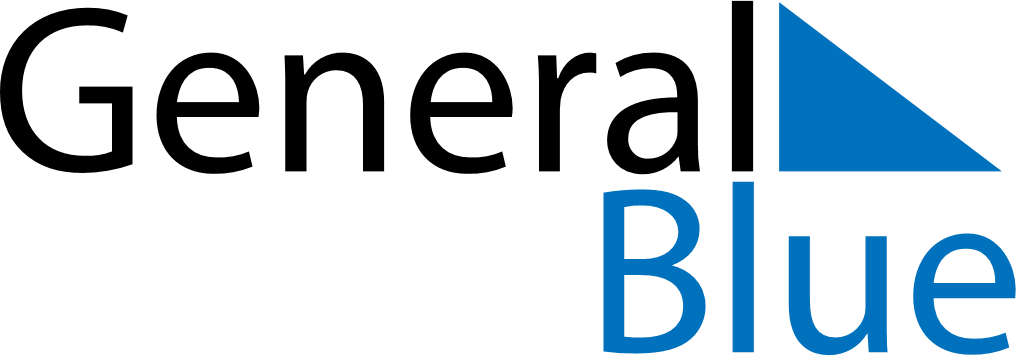 January 2029January 2029January 2029January 2029ArubaArubaArubaSundayMondayTuesdayWednesdayThursdayFridayFridaySaturday1234556New Year’s Day789101112121314151617181919202122232425262627Betico Croes Day28293031